PEMERINTAH KABUPATEN BOLAANG MONGONDOW UTARA 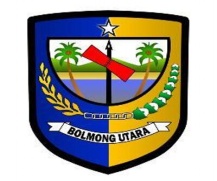 KANTOR KECAMATAN KAIDIPANG Alamat : Jln. Kihajar Dewantara Desa Boroko KP.95765Website : https://kaidipang.bolmutkab.go.id email : kaidipang@gmail.comKEPUTUSAN CAMAT KAIDIPANG KABUPATEN BOLAANG MONGONDOW UTARA NOMOR : 08 TAHUN 2023TENTANG PENETEAPAN STANDAR PELAYANAN DAN MAKLUMAT PELAYANAN DI LINGKUNGAN KANTOR KECAMATAN KAIDIPANG KABUPATEN BOLAANG MONGONDOW UTARA CAMAT KAIDIPANG Menimbang 	:	a. 	bahwa sebagaimana diamanatkan dalam pasal 22 Peraturan pemerintah Nomor 96 Tahun 2012 tentang pelaksanaan Undang-Undang Nomor 25 Tahun 2009 tentang Pelayanan Publik, guna mewujudkan kepastian hak dan kewajiban berbagai pihak yang terkait dengan penyelenggaraan pelayanan, setiap penyelenggara pelayanan public wajib menyusun, menetakan dan menerapkan standar pelayanan;		b.	bahwa berdasarkan perimbangan sebagimana dimasud dalam huruf a, maka perlu menetapkan Keputusan Camat Kaidipang Kabupaten Bolaang Mongondow Utara; Mengingat	:	1.	Undang-Undang Nomor 10 Tahun 2007 Tentang Pembentukan Kabupaten Bolaang Mongondow Utara di Provinsi Sulawesi Utara (Lembaran Negara Rebublik Indonesia Tahun 2007 Nomor 12, Tambahan Lembaran Negara Republik Indonesia Nomor 4686);		2. 	Undang-Undang Nomor 14 Tahun 2008 tentang Keterbukaan Informasi Publik;		3.	Undang-Undang  Nomor 25 Tahun 2009 tentang Pelayanan; 		4.	Undang-Undang Nomor 23 Tahun 2014 tentang Pemeritahan Daerah sebagaimana telah beberapa kali diubah, terakhir dengan Undang-Undang Nomor 9 Tahun 2015 tentang Perubahan Kedua atas Undang-Undang Nomor 23 Tahun 2014 Tentang pemerintahan Daerah;		5.	Undang-Undang Nomor 30 Tahun 2014 tentang Administrasi Pemerintahan;		6. 	Peraturan Pemerintah Nomor 96 Tahun 2012 tentang pelaksanaan Undang-Undang Nomor 25 Tahun 2009 tentang Pelayanan Publik; 		7.	Peraturan Pemerintah Nomor 18 Tahun 2016 tentang perangkat Daerah sebagaimana telah diubah, terakhir dengan Peraturan Pemerintah Nomor 72 Tahun 2019 tentang perubahan atas Peraturan pemerintah Nomor 18 Tahun 2016 tentang Perangkat Daerah 		8.	Peraturan Menteri Pendayagunaan Aparatur Negara dan Reformasi Birokrasi Republik Indonesia Nomor 15 Tahun 2014 tentang Pedoman Standar pelayanan;		9.	Peraturan Bupati Bolaang mongondow Utara Nomor 62 Tahun 2016 Tentang Kedaudukan, Susunan Organisasi, Tugas, Fungsi dan tata kerja KecamatanMEMUTUSKAN Menetapkan KESATU 	:	Standar Pelayanan pada Kantor Kecamatan Kaidipang Kabupaten Bolaang Mongondow Utara sebagaimana tercantum dalam lampiran yang merupakan bagian tidak terpisahkan dari Keputusan ini.KEDUA	:	Ruang lingkup Standar Pelayanan pada Kantor Kecamatan kaidipang Kabupaten Bolaang Mongondow Utara merupakan pelayanan adminsitratif yang meliputi layanan informasi Publik, Rekomendasi dan Kebijakan Teknis serta Layanan Pengaduan. KETIGA 	:	Dalam rangka melaksanakan Standar Pelayanan sebagaimana dimasud dalam Diktum KESATU, perlu menetapkan Maklumat Pelayanan yang merupakan bagian tidak terpisahkan dari Keputusan ini. KEEMPAT	:	Keputusan ini mulai berlaku pada tanggal ditetapkan. 								Ditetapkan di 	: Boroko 								Pada Tanggal 	: 21 Januari 2023								             CAMAT KAIDIPANG 								 MUHAMAD MISAALA, S.Sos,MM								                Pembina / IV.a								   Nip.19660808 198802 1 003Lampiran 1 	:	KEPUTUSAN CAMAT KAIDIPANG KABUPATEN BOLAANG MONGONDOW UTARA 		NOMOR	:       TAHUN 2023		TANGGAL	: 21 JANUARI 2023		TENTANG 	:	PENETAPAN STANDAR PELAYANAN DAN MAKLUMAT PELAYANAN DILINGKUNGAN KANTOR KECAMATAN KAIDIPANG KABUPATEN BOLAANG MONGONDOW UTARAPENDAHULUAN Sebagaimana tertuang dalam Peraturan Bupati Bolaang mongondow Utara Nomor 62 Tahun 2016 Tentang Kedudukan, Susunan Organisasi, Tugas Fungsi, dan Tata Kerja Kecamatan Kabupaten Bolaang Mongondow Utara. Dijelaskan bahwa Kecamatan Mempunyai tugas meningkatkan koordinasi penyelenggaraan Pemerintahan, Pelayanan Publik dan Pemberdayaan masyarakat Desa dan kelurahan. Dalam Melaksanakan salah satu tugas sebagai Fasilitas Pelayanan Umum Kecamatan kaidipang mempunyai Visi dan Misi Pelayanan Publik.  Visi Pelayanan Publik Kecamatan Kaidipang adalah terwujudnya pemberdayaan dan pelayanan prima menuju tercapainya masyarakat yang sejahtera. Sedangkan Misi Pelayanan Publik Kecamatan Kaidipang adalah :Menyelenggarakan pelayanan yang prima pada masyarakat Meningkatkan Pemberdayaan Masyarakat melalui pembinaan dibidang ekonomi, pertanian, perdagangan, keagamaan, pendidikan dan sosialMewujudkan terpeliharanya kondusifitas, ketentraman dan ketertiban wilayahMeningkatkan kualitas sumber daya aparatur yang responsive akuntabel dan professional. STANDAR PELAYANAN Jenis Pelayanan : Permintaan Data dan Informasi Wilayah Kecamatan KOMPONEN SERVICE DELIVERYKOMPONEN MANUFACTURING DELIVERYJenis Pelayanan : Legalisasi Surat Keterangan Tidak Mampu  KOMPONEN SERVICE DELIVERYKOMPONEN MANUFACTURING DELIVERYJenis Pelayanan : Surat Keterangan Izin Usaha Mikro Kecil Menengah   KOMPONEN SERVICE DELIVERYKOMPONEN MANUFACTURING DELIVERYJenis Pelayanan : Legalisasi Surat Keterangan Pindah/Datang PendudukKOMPONEN SERVICE DELIVERYKOMPONEN MANUFACTURING DELIVERYJenis Pelayanan : Legalisasi Surat Keterangan DomisiliKOMPONEN SERVICE DELIVERYKOMPONEN MANUFACTURING DELIVERYJenis Pelayanan : Rekomendasi Izin Mendirikan Bangunan (IMB)  KOMPONEN SERVICE DELIVERYKOMPONEN MANUFACTURING DELIVERYJenis Pelayanan : Legalisasi Ijin Penelitian / Survey  KOMPONEN SERVICE DELIVERYKOMPONEN MANUFACTURING DELIVERYJenis Pelayanan : Rekomendasi Pencairan Anggaran BUMDes  KOMPONEN SERVICE DELIVERYKOMPONEN MANUFACTURING DELIVERYJenis Pelayanan : Legalitas Surat Keterangan Kepemilikan Tanah   KOMPONEN SERVICE DELIVERYKOMPONEN MANUFACTURING DELIVERYJenis Pelayanan : Surat Tindakan Sementara Pemerintah (STSP)  dalam Sengketa Lahan  KOMPONEN SERVICE DELIVERYKOMPONEN MANUFACTURING DELIVERYLampiran 2 	:	KEPUTUSAN CAMAT KAIDIPANG KABUPATEN BOLAANG MONGONDOW UTARA 		NOMOR	:       TAHUN 2023		TANGGAL	: 21 JANUARI 2023		TENTANG 	:	PENETAPAN STANDAR PELAYANAN DAN MAKLUMAT PELAYANAN DILINGKUNGAN KANTOR KECAMATAN KAIDIPANG KABUPATEN BOLAANG MONGONDOW UTARAMAKLUMAT PELAYANAN“DENGAN INI KAMI MENYATAKAN SANGGUP MENYELENGGARAKAN PELAYANAN SESUAI STANDAR PELAYANAN YANG TELAH DITETAPKAN DAN APABILA TIDAK MENEPATI JANJI INI, KAMI SIAP MENERIMA SANKSI SESUAI KETENTUAN PERATURAN PERUNDANG – UNDANGAN”Boroko,        Januari 2023CAMAT KAIDIPANGMUHAMAD MISAALA, S.Sos,MMPembina / IV.aNip.19660808 198802 1 003NoKomponenUraian1Persyaratan PelayananPelayanan Data dan Informasi Publik dilakukan melalui : Secara Daring Pengguna Data dan Informasi dapat mengunjungi Website : https://kaidipang.bolmutkab.go.idSecara LangsungMembawa Surat Permohonan Permintaan Data yang telah di tanda tangani dan cap oleh kepala instansi terkait2Sistem, Mekanisme dan ProsedurPemohon bertemu dengan petugas Front Office Petugas mengarahkan Pemohon untuk mengisi data diri kedalam buku kunjungan. Petugas memeriksa Surat Permohonan Permintaan Data serta mencatat kedalam buku agenda.Petugas melampirkan lembar disposi Camat dan menyerahkan kepada Sekretaris Camat.Sekertaris Camat Mencermati isi Surat Permohonan selanjutnya diberi paraf dan diteruskan Kepada Camat oleh petugas. Camat Memberikan Disposisi kepada Pejabat berwenang (Kasubag / Kepala Seksi) untuk memberikan Data kepada Pemohon.Pejabat berwenang (Kasubag / Kepala Seksi) menindaklanjuti Disposisi Camat. Pejabat berwenang mengumpulkan/mengarsipkan Data dan menyerahkan kepada Camat Untuk di Tandatangani selanjutnya di serahkan kepada Petugas Front Office.Petugas Front Office menyerahkan Data kepada Pemohon serta mengarahkan kepada Pemohon untuk mengisi Survey Kepuasan Pelayanan 3Jangka Waktu Penyelesaian 20 Menit (apabila Database Sudah Tersedia) 2 – 3 hari (apabila Data yang diperlukan masih ditindaklanjuti ke Pemerintah Desa/kelurahan) 4Biaya / TarifTidak dikenakan Biaya / Gratis5Produk / Layanan Data dan Informasi Wilayah Kecamatan 6Penanganan Pengaduan, Saran dan MasukanKotak SaranPengaduan langsung kepada petugas SMS : 082187793430WA : 082187793430Email : Kaidipang@gmail.com NoKomponenUraian1Dasar HukumUndang-Undang Nomor 25 Tahun 2009 tentang Pelayanan Publik Peraturan Pemerintah Nomor 61 Tahun 2010 Tentang pelaksanaan Undang-undang Nomor 14 Tahun 2008 tetnang Keterbukaan Informasi PublikPermenpan & RB Nomor 15 Tahun 2014 Tentang Standar Pelayanan Publik Undang-Undang Nomor 14 Tahun 2018 Tentang Keterbukaan Informasi Publik Peraturan Bupati Bolaang mongondow Utara Nomor 62 Tahun 2016 Tentang Kedaudukan, Susunan Organisasi, Tugas, Fungsi dan tata kerja Kecamatan 2Sarana Prasarana dan/atau FasilitasPC / Laptop 3Kompetensi PelaksanaPetugas layanan informasi publik memiliki kompetensi sesuai standarisasi pengelolaan layanan informasi publik 4Pengawasan InternalSekretaris Kecamatan 5Jumlah Pelaksana5 (lima) orang6Jaminan Pelayanan Kerahasiaan data pemohon 7Jaminan Keamanan dan Keselamatan Pelayanan Keamanan dan Keselamatan Pelayanan8Evaluasi Kinerja Pelaksana Evaluasi dilakukan oleh Camat Kaidipang Setiap bulanNoKomponenUraian1Persyaratan PelayananSurat Pengantar/Keterangan dari Pemerintah Desa Setempat Foto Copy KTP / KK Pemohon  2Sistem, Mekanisme dan ProsedurPemohon bertemu dengan petugas Front Office Petugas mengarahkan Pemohon untuk mengisi data diri kedalam buku kunjungan. Petugas Mengecek kelengkapan persyaratan Pemohon serta mencatat kedalam Buku Register/AgendaPetugas menyerahkan kepada Camat untuk ditandatangani. Petugas mebubuhi Cap Stempel yang telah ditandatangani.Petugas menyerahkan berkas kepada pemohon serta mengarahkan kepada pemohon untuk mengisi Survey Kepuasan Pelayanan3Jangka Waktu Penyelesaian 10 (Sepuluh) Menit apabila camat berada di tempat. 4Biaya / TarifTidak dikenakan Biaya / Gratis5Produk / Layanan Legalisasi Surat Keterangan Tidak Mampu 6Penanganan Pengaduan, Saran dan MasukanKotak SaranPengaduan langsung kepada petugas SMS : 082187793430WA : 082187793430Email : Kaidipang@gmail.comNoKomponenUraian1Dasar HukumUndang-Undang Nomor 25 Tahun 2009 tentang Pelayanan Publik Peraturan Pemerintah Nomor 61 Tahun 2010 Tentang pelaksanaan Undang-undang Nomor 14 Tahun 2008 tetnang Keterbukaan Informasi PublikPermenpan & RB Nomor 15 Tahun 2014 Tentang Standar Pelayanan Publik Undang-Undang Nomor 14 Tahun 2018 Tentang Keterbukaan Informasi Publik Peraturan Bupati Bolaang mongondow Utara Nomor 62 Tahun 2016 Tentang Kedaudukan, Susunan Organisasi, Tugas, Fungsi dan tata kerja Kecamatan2Sarana Prasarana dan/atau FasilitasCap Stampel, Balpoint, Buku Register/Agenda3Kompetensi PelaksanaPetugas layanan informasi publik memiliki kompetensi sesuai standarisasi pengelolaan layanan informasi publik4Pengawasan InternalSekertaris Kecamatan 5Jumlah Pelaksana1 (Satu) Orang 6Jaminan Pelayanan Kerahasiaan Data Pemohon 7Jaminan Keamanan dan Keselamatan Pelayanan Keamanan dan Keselamatan pelayanan 8Evaluasi Kinerja Pelaksana Evaluasi dilaksanakan oleh Camat Setiap Bulan NoKomponenUraian1Persyaratan PelayananSurat Pengantar/Keterangan dari Pemerintah Desa Setempat Foto Copy KTP Fas Photo 3 x 4 2 Lembar Formulir Jenis Usaha 2Sistem, Mekanisme dan ProsedurPemohon bertemu dengan petugas Front Office Petugas mengarahkan Pemohon untuk mengisi data diri kedalam buku kunjungan. Petugas Menyerahkan Formulir kepada Pemohon sebagai kelengkapan berkas.Petugas Mengecek kelengkapan persyaratan Pemohon serta mencatat kedalam Buku Register/AgendaPetugas menyerahkan kepada Kepala Seksi PMD untuk dilakukan Verifikasi dan penerbitan Surat izin UMKM melalui Operator. Kepala Seksi menyerahkan Surat Izin UMKM Kepada Petugas untuk di tandatangani.Petugas menyerahkan berkas kepada Camat Untuk Di Tanda tanganiPetugas menyerahkan berkas kepada pemohon serta mengarahkan kepada pemohon untuk mengisi Survey Kepuasan Pelayanan3Jangka Waktu Penyelesaian 20 (Dua puluh) Menit apabila camat berada di tempat. 4Biaya / TarifTidak dikenakan Biaya / Gratis5Produk / Layanan Surat Keterangan Izin Usaha Mikro Kecil Menengah 6Penanganan Pengaduan, Saran dan MasukanKotak SaranPengaduan langsung kepada petugas SMS : 082187793430WA : 082187793430Email : Kaidipang@gmail.comNoKomponenUraian1Dasar HukumUndang-Undang Nomor 25 Tahun 2009 tentang Pelayanan Publik Peraturan Pemerintah Nomor 61 Tahun 2010 Tentang pelaksanaan Undang-undang Nomor 14 Tahun 2008 tetnang Keterbukaan Informasi PublikPermenpan & RB Nomor 15 Tahun 2014 Tentang Standar Pelayanan Publik Undang-Undang Nomor 14 Tahun 2018 Tentang Keterbukaan Informasi Publik Peraturan Bupati Bolaang mongondow Utara Nomor 62 Tahun 2016 Tentang Kedaudukan, Susunan Organisasi, Tugas, Fungsi dan tata kerja KecamatanPeraturan Pemerintah Nomor 7 Tahun 2021 tentang Kemudahan, perlindaungan, pemberdayaan, koperasi dan usaha mikro kecil dan menengah2Sarana Prasarana dan/atau FasilitasPC / Laptop, ATK, Cap Stampel, Buku Register/Agenda3Kompetensi PelaksanaPetugas layanan informasi publik memiliki kompetensi sesuai standarisasi pengelolaan layanan informasi publik4Pengawasan InternalSekertaris Kecamatan 5Jumlah Pelaksana1 (Satu) Orang 6Jaminan Pelayanan Kerahasiaan Data Pemohon 7Jaminan Keamanan dan Keselamatan Pelayanan Keamanan dan Keselamatan pelayanan 8Evaluasi Kinerja Pelaksana Evaluasi dilaksanakan oleh Camat Setiap Bulan NoKomponenUraian1Persyaratan PelayananSurat Pengantar / Keterangan / Formulir  dari Pemerintah Desa Setempat Foto Copy KTP / KK Pemohon  2Sistem, Mekanisme dan ProsedurPemohon bertemu dengan petugas Front Office Petugas mengarahkan Pemohon untuk mengisi data diri kedalam buku kunjungan. Petugas Mengecek kelengkapan persyaratan Pemohon serta mencatat kedalam Buku Register/AgendaPetugas menyerahkan kepada Camat untuk ditandatangani. Petugas mebubuhi Cap Stempel yang telah ditandatangani.Petugas menyerahkan berkas kepada pemohon serta mengarahkan kepada pemohon untuk mengisi Survey Kepuasan Pelayanan3Jangka Waktu Penyelesaian 10 (Sepuluh) Menit apabila camat berada di tempat. 4Biaya / TarifTidak dikenakan Biaya / Gratis5Produk / Layanan Legalisasi Surat Keterangan Pindah / Datang Penduduk6Penanganan Pengaduan, Saran dan MasukanKotak SaranPengaduan langsung kepada petugas SMS : 082187793430WA : 082187793430Email : Kaidipang@gmail.comNoKomponenUraian1Dasar HukumUndang-Undang Nomor 25 Tahun 2009 tentang Pelayanan Publik Peraturan Pemerintah Nomor 61 Tahun 2010 Tentang pelaksanaan Undang-undang Nomor 14 Tahun 2008 tetnang Keterbukaan Informasi PublikPermenpan & RB Nomor 15 Tahun 2014 Tentang Standar Pelayanan Publik Undang-Undang Nomor 14 Tahun 2018 Tentang Keterbukaan Informasi Publik Peraturan Bupati Bolaang mongondow Utara Nomor 62 Tahun 2016 Tentang Kedaudukan, Susunan Organisasi, Tugas, Fungsi dan tata kerja Kecamatan2Sarana Prasarana dan/atau FasilitasCap Stampel, Balpoint, Buku Register/Agenda3Kompetensi PelaksanaPetugas layanan informasi publik memiliki kompetensi sesuai standarisasi pengelolaan layanan informasi publik4Pengawasan InternalSekertaris Kecamatan 5Jumlah Pelaksana1 (Satu) Orang 6Jaminan Pelayanan Kerahasiaan Data Pemohon 7Jaminan Keamanan dan Keselamatan Pelayanan Keamanan dan Keselamatan pelayanan 8Evaluasi Kinerja Pelaksana Evaluasi dilaksanakan oleh Camat Setiap Bulan NoKomponenUraian1Persyaratan PelayananSurat Pengantar / Keterangan  dari Pemerintah Desa Setempat Foto Copy KTP / KK Pemohon  2Sistem, Mekanisme dan ProsedurPemohon bertemu dengan petugas Front Office Petugas mengarahkan Pemohon untuk mengisi data diri kedalam buku kunjungan. Petugas Mengecek kelengkapan persyaratan Pemohon serta mencatat kedalam Buku Register/AgendaPetugas menyerahkan kepada Camat untuk ditandatangani. Petugas mebubuhi Cap Stempel yang telah ditandatangani.Petugas menyerahkan berkas kepada pemohon serta mengarahkan kepada pemohon untuk mengisi Survey Kepuasan Pelayanan3Jangka Waktu Penyelesaian 10 (Sepuluh) Menit apabila camat berada di tempat. 4Biaya / TarifTidak dikenakan Biaya / Gratis5Produk / Layanan Legalisasi Surat Keterangan Pindah / Datang Penduduk6Penanganan Pengaduan, Saran dan MasukanKotak SaranPengaduan langsung kepada petugas SMS : 082187793430WA : 082187793430Email : Kaidipang@gmail.comNoKomponenUraian1Dasar HukumUndang-Undang Nomor 25 Tahun 2009 tentang Pelayanan Publik Peraturan Pemerintah Nomor 61 Tahun 2010 Tentang pelaksanaan Undang-undang Nomor 14 Tahun 2008 tetnang Keterbukaan Informasi PublikPermenpan & RB Nomor 15 Tahun 2014 Tentang Standar Pelayanan Publik Undang-Undang Nomor 14 Tahun 2018 Tentang Keterbukaan Informasi Publik Peraturan Bupati Bolaang mongondow Utara Nomor 62 Tahun 2016 Tentang Kedaudukan, Susunan Organisasi, Tugas, Fungsi dan tata kerja Kecamatan2Sarana Prasarana dan/atau FasilitasCap Stampel, Balpoint, Buku Register/Agenda3Kompetensi PelaksanaPetugas layanan informasi publik memiliki kompetensi sesuai standarisasi pengelolaan layanan informasi publik4Pengawasan InternalSekertaris Kecamatan 5Jumlah Pelaksana1 (Satu) Orang 6Jaminan Pelayanan Kerahasiaan Data Pemohon 7Jaminan Keamanan dan Keselamatan Pelayanan Keamanan dan Keselamatan pelayanan 8Evaluasi Kinerja Pelaksana Evaluasi dilaksanakan oleh Camat Setiap Bulan NoKomponenUraian1Persyaratan PelayananSurat Pengantar/Blangko IMB dari Dinas DPMPTSP yang telah ditandatangani oleh Pemerintah Desa Foto Copy KTP / KK Pemohon  Foto Copy SertifikatGambar bangunan, PBB2Sistem, Mekanisme dan ProsedurPemohon bertemu dengan petugas Front Office Petugas mengarahkan Pemohon untuk mengisi data diri kedalam buku kunjungan. Petugas Mengecek kelengkapan persyaratan Pemohon serta mencatat kedalam Buku Register/AgendaPetugas menyerahkan kepada Camat untuk ditandatangani. Petugas mebubuhi Cap Stempel yang telah ditandatangani.Petugas menyerahkan berkas kepada pemohon serta mengarahkan kepada pemohon untuk mengisi Survey Kepuasan Pelayanan3Jangka Waktu Penyelesaian 10 (Sepuluh) Menit apabila camat berada di tempat.4Biaya / TarifTidak dikenakan Biaya / Gratis5Produk / Layanan Rekomendasi Izin Mendirikan Bangunan (IMB) 6Penanganan Pengaduan, Saran dan MasukanKotak SaranPengaduan langsung kepada petugas SMS : 082187793430WA : 082187793430Email : Kaidipang@gmail.comNoKomponenUraian1Dasar HukumUndang-Undang Nomor 25 Tahun 2009 tentang Pelayanan Publik Peraturan Pemerintah Nomor 61 Tahun 2010 Tentang pelaksanaan Undang-undang Nomor 14 Tahun 2008 tetnang Keterbukaan Informasi PublikPermenpan & RB Nomor 15 Tahun 2014 Tentang Standar Pelayanan Publik Undang-Undang Nomor 14 Tahun 2018 Tentang Keterbukaan Informasi Publik Peraturan Bupati Bolaang mongondow Utara Nomor 62 Tahun 2016 Tentang Kedaudukan, Susunan Organisasi, Tugas, Fungsi dan tata kerja Kecamatan2Sarana Prasarana dan/atau FasilitasCap Stampel, Balpoint, Buku Register/Agenda3Kompetensi PelaksanaPetugas layanan informasi publik memiliki kompetensi sesuai standarisasi pengelolaan layanan informasi publik4Pengawasan InternalSekertaris Kecamatan 5Jumlah Pelaksana1 (Satu) Orang 6Jaminan Pelayanan Kerahasiaan Data Pemohon 7Jaminan Keamanan dan Keselamatan Pelayanan Keamanan dan Keselamatan pelayanan 8Evaluasi Kinerja Pelaksana Evaluasi dilaksanakan oleh Camat Setiap Bulan NoKomponenUraian1Persyaratan PelayananSurat Pengantar dari Instansi Terkait2Sistem, Mekanisme dan ProsedurPemohon bertemu dengan petugas Front Office Petugas mengarahkan Pemohon untuk mengisi data diri kedalam buku kunjungan. Petugas Mengarahkan Pemohon untuk melakukan wawancara dengan Camat/Sekertaris Camat Kepala Seksi Pemerintahan menerbitkan Rekomendasi izin Penelitian yang akan di tandatangai oleh Camat/Sekertaris Camat. Petugas mebubuhi Cap Stempel yang telah ditandatangani serta mencatat kedalam buku Register / Agenda Keluar.Petugas menyerahkan berkas kepada pemohon serta mengarahkan kepada pemohon untuk mengisi Survey Kepuasan Pelayanan3Jangka Waktu Penyelesaian 20 (Dua Puluh) Menit 4Biaya / TarifTidak dikenakan Biaya / Gratis5Produk / Layanan Legalisasi Izin Penelitian / Survey  6Penanganan Pengaduan, Saran dan MasukanKotak SaranPengaduan langsung kepada petugas SMS : 082187793430WA : 082187793430Email : Kaidipang@gmail.comNoKomponenUraian1Dasar HukumUndang-Undang Nomor 25 Tahun 2009 tentang Pelayanan Publik Peraturan Pemerintah Nomor 61 Tahun 2010 Tentang pelaksanaan Undang-undang Nomor 14 Tahun 2008 tetnang Keterbukaan Informasi PublikPermenpan & RB Nomor 15 Tahun 2014 Tentang Standar Pelayanan Publik Undang-Undang Nomor 14 Tahun 2018 Tentang Keterbukaan Informasi Publik Peraturan Bupati Bolaang mongondow Utara Nomor 62 Tahun 2016 Tentang Kedaudukan, Susunan Organisasi, Tugas, Fungsi dan tata kerja Kecamatan2Sarana Prasarana dan/atau FasilitasPC / Laptop, ATK Cap Stampel, Buku Register/Agenda3Kompetensi PelaksanaPetugas layanan informasi publik memiliki kompetensi sesuai standarisasi pengelolaan layanan informasi publik4Pengawasan InternalSekertaris Kecamatan 5Jumlah Pelaksana2 (Dua) Orang 6Jaminan Pelayanan Kerahasiaan Data Pemohon 7Jaminan Keamanan dan Keselamatan Pelayanan Keamanan dan Keselamatan pelayanan 8Evaluasi Kinerja Pelaksana Evaluasi dilaksanakan oleh Camat Setiap Bulan NoKomponenUraian1Persyaratan PelayananSurat Pengantar / Keterangan Yan telah ditandatangani oleh pemerintah Desa SK Pendirian BUMDesRencana Kegiatan Anggaran BUMDes 2Sistem, Mekanisme dan ProsedurPemohon bertemu dengan petugas Front Office Petugas mengarahkan Pemohon untuk mengisi data diri kedalam buku kunjungan. Petugas Memeriksa Kelengkapan Persyaratan, apabilah telah sesuai Petugas mengarahkan Pemohon menghadap Kepala Seksi PMDKepala Seksi PMD menerbitkan Surat Rekomendasi yang telah di paraf kepada Petugas untuk ditandatangani oleh Camat Petugas mebubuhi Cap Stempel yang telah ditandatangani oleh Camat serta mencatat kedalam buku Register / Agenda Keluar.Petugas menyerahkan berkas kepada pemohon serta mengarahkan kepada pemohon untuk mengisi Survey Kepuasan Pelayanan3Jangka Waktu Penyelesaian 15 (Lima Belas) Menit 4Biaya / TarifTidak dikenakan Biaya / Gratis5Produk / Layanan Rekomendasi Pencairan Dana BUMDes  6Penanganan Pengaduan, Saran dan MasukanKotak SaranPengaduan langsung kepada petugas SMS : 082187793430WA : 082187793430Email : Kaidipang@gmail.comNoKomponenUraian1Dasar HukumUndang-Undang Nomor 25 Tahun 2009 tentang Pelayanan Publik Peraturan Pemerintah Nomor 61 Tahun 2010 Tentang pelaksanaan Undang-undang Nomor 14 Tahun 2008 tetnang Keterbukaan Informasi PublikPermenpan & RB Nomor 15 Tahun 2014 Tentang Standar Pelayanan Publik Undang-Undang Nomor 14 Tahun 2018 Tentang Keterbukaan Informasi Publik Peraturan Bupati Bolaang mongondow Utara Nomor 62 Tahun 2016 Tentang Kedaudukan, Susunan Organisasi, Tugas, Fungsi dan tata kerja Kecamatan2Sarana Prasarana dan/atau FasilitasPC / Laptop, ATK Cap Stampel, Buku Register/Agenda3Kompetensi PelaksanaPetugas layanan informasi publik memiliki kompetensi sesuai standarisasi pengelolaan layanan informasi publik4Pengawasan InternalSekertaris Kecamatan 5Jumlah Pelaksana2 (Dua) Orang 6Jaminan Pelayanan Kerahasiaan Data Pemohon 7Jaminan Keamanan dan Keselamatan Pelayanan Keamanan dan Keselamatan pelayanan 8Evaluasi Kinerja Pelaksana Evaluasi dilaksanakan oleh Camat Setiap Bulan NoKomponenUraian1Persyaratan PelayananSurat Pengantar / Keterangan Kepemilikan Tanah Yang telah ditandatangani oleh saksi dan pemerintah Desa Surat Keterangan Asal Usul Kepemilikan Tanah2Sistem, Mekanisme dan ProsedurPemohon bertemu dengan petugas Front Office Petugas mengarahkan Pemohon untuk mengisi data diri kedalam buku kunjungan. Petugas Memeriksa Kelengkapan Persyaratan Dokumen, apabilah telah sesuai Petugas mengarahkan Pemohon menghadap Kepala Seksi Trantibmas Kepala Seksi Trantibmas Mencermati Dokumen dan membubuhi paraf sebelum di Tanda tangani oleh Camat. Petugas menyerahkan Dokumen kepada Camat untuk di tanda tangani.Petugas menyerahkan Dokumen yang telah di tandatangani dan cap stampel kepada pemohon serta mengarahkan kepada pemohon untuk mengisi Survey Kepuasan Pelayanan3Jangka Waktu Penyelesaian 15 (Lima Belas) Menit apabila pejabat berwenang berada di tempat.  4Biaya / TarifTidak dikenakan Biaya / Gratis5Produk / Layanan Surat Keterangan Kepemilikan Tanah  6Penanganan Pengaduan, Saran dan MasukanKotak SaranPengaduan langsung kepada petugas SMS : 082187793430WA : 082187793430Email : Kaidipang@gmail.comNoKomponenUraian1Dasar HukumUndang-Undang Nomor 25 Tahun 2009 tentang Pelayanan Publik Peraturan Pemerintah Nomor 61 Tahun 2010 Tentang pelaksanaan Undang-undang Nomor 14 Tahun 2008 tetnang Keterbukaan Informasi PublikPermenpan & RB Nomor 15 Tahun 2014 Tentang Standar Pelayanan Publik Undang-Undang Nomor 14 Tahun 2018 Tentang Keterbukaan Informasi Publik Peraturan Bupati Bolaang mongondow Utara Nomor 62 Tahun 2016 Tentang Kedaudukan, Susunan Organisasi, Tugas, Fungsi dan tata kerja Kecamatan2Sarana Prasarana dan/atau Fasilitas ATK Cap Stampel, Buku Register/Agenda3Kompetensi PelaksanaPetugas layanan informasi publik memiliki kompetensi sesuai standarisasi pengelolaan layanan informasi publik4Pengawasan InternalSekertaris Kecamatan 5Jumlah Pelaksana2 (Dua) Orang 6Jaminan Pelayanan Kerahasiaan Data Pemohon 7Jaminan Keamanan dan Keselamatan Pelayanan Keamanan dan Keselamatan pelayanan 8Evaluasi Kinerja Pelaksana Evaluasi dilaksanakan oleh Camat Setiap Bulan NoKomponenUraian1Persyaratan PelayananSurat Pengantar / Keterangan yang telah di tandatangani oleh Pemerintah DesaBerita Acara Hasil Pemeriksaan yang telah dilakukan oleh Pemerintah DesaLampiran Dokumen Pendukung dari Penggugat dan Tergugat2Sistem, Mekanisme dan ProsedurPemohon bertemu dengan petugas Front Office Petugas mengarahkan Pemohon untuk mengisi data diri kedalam buku kunjungan. Petugas Memeriksa Kelengkapan Persyaratan Dokumen, apabilah telah sesuai Petugas Menyampaikan Kepada Pemohon untuk kembali dan menunggu panggilan selanjutnya kepada pihak penggugat dan tergugatPetugas menyerahkan dokumen kepada Kepal Seksi Trantibmas untuk dilakukan registrasi dan menjadwalkan tahapan persidangan sebagi berikut :Sidang Pertama : Pengambilan Keterangan dari pihak Penggugat dan tergugat.Kepala Seksi Trantibmas bersama Tim melakukan survey lokasi sengketa.Sidang Kedua : Pengambilan Keterangan masing-masing saksi dari pihak Penggugat dan tergugat. Sidang Ketiga : Putusan Sementara Hasil Pemeriksaan oleh Pemerintah Kecamatan Kepala Seksi Trantibmas menerbitkan Surat Tindakan Sementara Pemerintah Kecamatan (STSP) dan di tandatangani oleh camat untuk diserahkan kepada kedua bela pihak dan selanjutnya sebagai arsip .Petugas menyerahkan STSP yang telah ditandatangani dan cap stampel kepada pemohon serta mengarahkan kepada pemohon untuk mengisi Survey Kepuasan Pelayanan3Jangka Waktu Penyelesaian 14 (Empat Belas) Hari Kerja apabila pejabat berwenang tidak sedang mendapat perintah Tugas Luar Daerah.  4Biaya / TarifTidak dikenakan Biaya / Gratis5Produk / Layanan Surat Tindakan Sementara Pemerintah (STSP)  6Penanganan Pengaduan, Saran dan MasukanKotak SaranPengaduan langsung kepada petugas SMS : 082187793430WA : 082187793430Email : Kaidipang@gmail.comNoKomponenUraian1Dasar HukumUndang-Undang Nomor 25 Tahun 2009 tentang Pelayanan Publik Peraturan Pemerintah Nomor 61 Tahun 2010 Tentang pelaksanaan Undang-undang Nomor 14 Tahun 2008 tetnang Keterbukaan Informasi PublikPermenpan & RB Nomor 15 Tahun 2014 Tentang Standar Pelayanan Publik Undang-Undang Nomor 14 Tahun 2018 Tentang Keterbukaan Informasi Publik Peraturan Bupati Bolaang mongondow Utara Nomor 62 Tahun 2016 Tentang Kedaudukan, Susunan Organisasi, Tugas, Fungsi dan tata kerja Kecamatan2Sarana Prasarana dan/atau Fasilitas Ruang Persidangan, PC / Laptop, ATK Cap Stampel, Buku Register/Agenda3Kompetensi PelaksanaPetugas layanan informasi publik memiliki kompetensi sesuai standarisasi pengelolaan layanan informasi publik4Pengawasan InternalSekertaris Kecamatan 5Jumlah Pelaksana5 (Lima) Orang 6Jaminan Pelayanan Kerahasiaan Data Pemohon 7Jaminan Keamanan dan Keselamatan Pelayanan Keamanan dan Keselamatan pelayanan 8Evaluasi Kinerja Pelaksana Evaluasi dilaksanakan oleh Camat Setiap Bulan 